Publicado en Barcelona el 18/12/2017 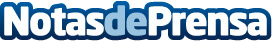 Pineapple APP, krous® lanza una aplicación móvil para aportar visibilidad al pequeño negocio de cosméticaPineapple APP nace para aportar fuerza y visibilidad al pequeño negocio creando una comunidad online donde, a través de una aplicación móvil, las tiendas físicas puedan estar permanentemente conectadas con sus clientesDatos de contacto:Pineapple APPwww.pineappleapp.es935500102Nota de prensa publicada en: https://www.notasdeprensa.es/pineapple-app-krous-lanza-una-aplicacion-movil Categorias: Moda Marketing Emprendedores Recursos humanos Dispositivos móviles Belleza http://www.notasdeprensa.es